

Vereniging van Taalspecialisten | postadres: Rijsven 44, 5645 KH Eindhoven | KvK: 61888524 | info@taalspecialisten.nl | www.verenigingvantaalspecialisten.nl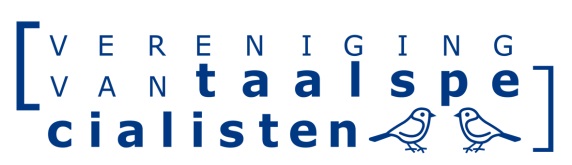 
Aanmeldformulier voor de najaarsconferentie van de Vereniging van TaalspecialistenGeletterdheid.nu
op vrijdag 29 september 2017
Vergadercentrum Meet & Discover, Stadsring 2, 3811 HR Amersfoort http://seats2meet.meet-en-discover.nl/ 
Kosten voor leden € 97,50 , voor niet-leden € 127,50.Leden die zich vóór 15 juli a.s. aanmelden, krijgen €12,50 korting en betalen dus €85. 
Inschrijving verplicht tot betaling. Na inschrijving ontvangt u via de mail een factuur, tevens bevestiging van inschrijving. De kosten dienen na ontvangst van deze factuur te worden voldaan, minimaal 7 dagen voor de conferentiedag.

BEVESTIGING DEELNAME 
Ja, ik wil deelnemen aan de najaarsconferentie van de Vereniging van Taalspecialisten op vrijdag 29 september 2017. Vul de gegevens in en stuur dit formulier naar: Vereniging van Taalspecialisten Per post: 	Rijsven 44, 5645KH Eindhoven Per e-mail: 	info@verenigingvantaalspecialisten.nl 

Voor- en achternaam: 
Straat en huisnummer: 
Postcode en plaats: 
e-mail: 
Ik ben lid / ik ben geen lid    van de Vereniging van Taalspecialisten 

Factuuradres (indien afwijkend van persoonlijke adres)
Bedrijfsnaam: Straat en huisnummer: 
Postcode en plaats: e-mail:
Ik wil zelf ook een bijdrage leveren aan de conferentie in de vorm van   .............................  (invullen)